   Smer: Farmaceutski tehničar   I I I godina 	   Udžbenik: Medicinska biohemija    Autori: dr Nada Majkić-Singh   PITANJA: Ispitna pitanja:Predmet i zadaci biohemije.Metabolizam.visokoenergetska jedinjenja.Voda i režim vode.mineralne soli.Biohemijske osobine aminokiselina.Hemijska građa i bitne aminokiseline.Hemijska građa proteina.Osobine proteina koje se koriste u laboratorijskim ispitivanjima.Enzimi.karakteristike enzimske reakcije.Laboratorijsko određivanje enzima.Varenje proteina.Metabolizam amonijaka.biosinteza uree.Biosinteza hema i katabolizam hema.Katabolizam purinskih baza.mokraćna kiselina.Varenje  šećera.Glikoliza.Regulacija i poremećaji u metabolizmu šećera.Laboratorijske metode za ispitivanje glikemije,glikozurije i test opterećenja glukozom.Masne kiseline.struktura masti.Ćelijske membrane.Holesterol i žučne kiseline.Varenje masti.Acetil-coa.Ketonemične acidoze. Ketonemija.ketonurija.Hiperlipidemije.metode za utvrđivanje.Proteinski hormoni.Steroidni hormoni.Hormoni tiroidee.Hormoni u terapiji.Vežbe:Biohemijska laboratorija,oprema i namena.Biološki materijal-čuvanje.Mere zaštite na radu.Urin-sakupljanje,sastav.Analiza urina (ph,gustina,patološki sastojci).Mokraćni sediment.Određivanje katjona i anjona u ktvi (na,k.ca,cl,fe,cu).Određivanje enzima u krvi i urinu.Određivanje proteina i neproteinskih azotnoh jedinjenja u krvi.Određivanje glukoze u krvi.Određivanje ukupnog holesterola u krvi.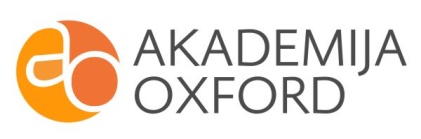 